 Годовой календарный учебный график муниципального  бюджетного  общеобразовательного учреждения «Кадетская средняя общеобразовательная школа № 2»на 2015-2016 учебный год1.     Продолжительность учебного года:   2.Продолжительность учебной недели:2.1.Пятидневная учебная неделя - 1 класс;2.2.Шестидневная учебная неделя - 2-11 классы 3. Продолжительность учебных периодов 4. Продолжительность каникулЛетние каникулы (не менее 8 недель):1 класс – с 26 мая по 31 августа 2016 г.2-4, 5-8 -  классы с 01 июня  2016 г. по 31 августа 2016 г.9,11 классы – начиная  со следующего дня  после завершения государственной (итоговой) аттестации по 31 августа 2016 г.)Летние каникулы в 10-м классе устанавливаются с учетом графика проведения учебных сборов в рамках реализации программы по ОБЖ..  5. Проведение промежуточной аттестации в переводных классах Промежуточная аттестация в переводных классах (в 2-8, 10 классах) проводится без прекращения  общеобразовательного процесса в соответствии с Уставом школы и решением педагогического совета образовательного учреждения.6. Проведение государственной (итоговой) аттестации в 9 и 11 классахСрок проведения государственной (итоговой) аттестации обучающихся в 9,11 классах устанавливаются Министерством образования и науки Российской Федерации, Федеральной службой по надзору в сфере образования и науки,  Главным управлением образования и молодежной политики Алтайского края.7. Дополнительные дни отдыха, связанные с  государственными праздниками (не включены в количество учебных дней)23.02.2016 – День Защитника Отечества08.03.2016-Международный женский день01.05.2016-Праздник Весны и Труда 09.05.2016-День Победы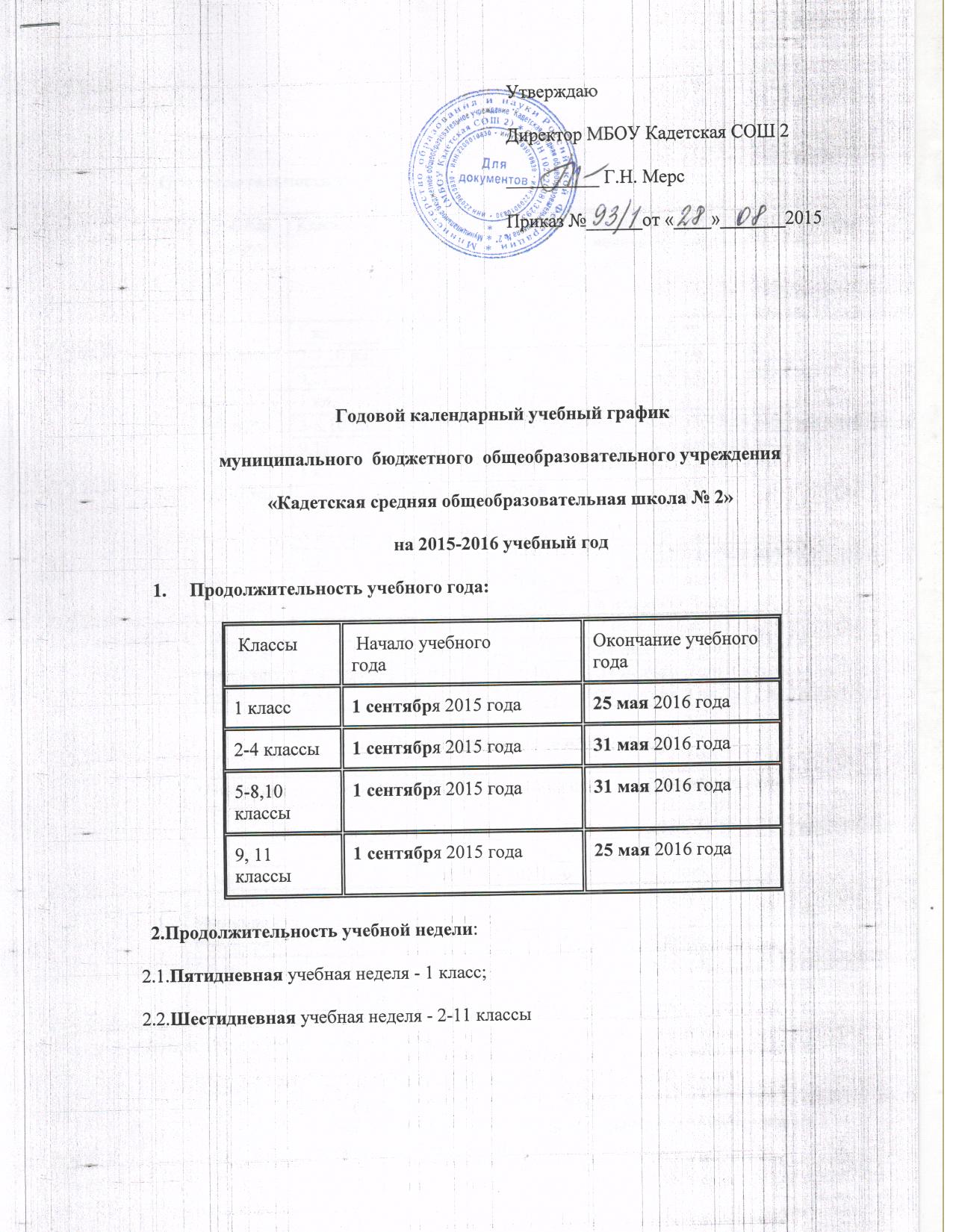 УтверждаюДиректор МБОУ Кадетская СОШ 2__________ Г.Н. МерсПриказ №______от «____»_______2015 Классы Начало учебногогодаОкончание учебногогода1 класс1 сентября 2015 года25 мая 2016 года2-4 классы1 сентября 2015 года31 мая 2016 года5-8,10 классы1 сентября 2015 года31 мая 2016 года9, 11 классы1 сентября 2015 года25 мая 2016 годаУчебные четвертиКлассы  Начало и окончание четвертиКоличество учебных недель (количество дней)               I четверть1 кл.     01.09.- 30.10.20158 недель 2 дн.  (42 дн.) I четверть2-8,10 кл.01.09.- 30.10.20158 недель  4 дн. (52 дн.) I четверть9,1101.09.- 30.10.20158 недель 4 дн.  (52 дн.)II четверть1 кл.     09.11. – 28.12.20157 недель 1 д. (36 дн.)II четверть2-8,10 кл.09.11. – 28.12.20157 недель 1 д. (43 дн.)II четверть9,1109.11. – 28.12.20157 недель 1 д. (43 дн.)III четверть1 кл.     11.01. – 12.02.20169 недель 3 дн. (48 дн.)III четверть1 кл.     24.02. – 25.03.20169 недель 3 дн. (48 дн.)III четверть2-8,10 кл.11.01. – 25.03.201610 недель 3 дн.( 63 дн.)III четверть9,1111.01. – 25.03.201610 недель 3 дн.( 63 дн.) IV четверть1 кл.     04.04. – 25.05.20167 недель 1 д. (36 дн.) IV четверть2-8,10 кл.04.04. – 31.05.20168 недель ( 48 дн.) IV четверть9,1104.04. – 25.05.20167 недель  1 д. (43 дн.)Итого за учебный год1 кл.      01.09. 15 – 25.05.1632 недели  2 дн. (162 дн.)Итого за учебный год2-8, 10 кл. 01.09.15 - 31.05.1634 недели  2 дн. (206 дн.)Итого за учебный год9,11 01.09. 15 – 25.05.1633 недели 3 дн. (201 дн.)КаникулыКлассы  Начало и окончание каникул Количество  календарных дней          Осенние1-1131.10.15 – 08.11.159 днейЗимние1-1129.12.15 – 10.01.1613 днейДополнительные каникулы115.02.16 -  21.02.168 днейВесенние1-1126.03.16 – 02.04.168 днейВсего1 кл.37 днейВсего2-11кл.30 дней